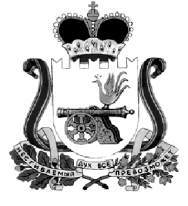 АДМИНИСТРАЦИЯЧЕРЕПОВСКОГО СЕЛЬСКОГО ПОСЕЛЕНИЯХИСЛАВИЧСКОГО РАЙОНА СМОЛЕНСКОЙ ОБЛАСТИ  ПОСТАНОВЛЕНИЕот  23  мая  2019 года               №  19В соответствии с Федеральным законом   от 03 июля 2016 г. № 277-ФЗ «О внесении изменений  в Федеральный закон от 26 декабря 2008 года N 294-ФЗ "О защите прав юридических лиц и индивидуальных предпринимателей при осуществлении государственного контроля (надзора) и муниципального контроля" АдминистрацияЧереповского сельского поселения Хиславичского района Смоленской области постановляет:1.Внести изменение в постановление Администрации Череповского сельского поселения Хиславичского района смоленской области от 21.03.2017 г. № 11 ( в редакции постановления от 19.04.2017 г. № 12; 26.04.2017 г № 15;) «Об Утверждении Административного Регламента  предоставление муниципальной услуги Осуществления муниципального жилищного контроля на территории муниципального образования Череповского сельского поселения Хиславичского района Смоленской области»:В наименовании постановления слово «услуги» заменить словом «функции».Подпункт 4 пункта 1.6.4. изложить в новой редакции:«4) обращаются в суд с заявлениями  в защиту прав и законных интересов собственников помещений в многоквартирном доме».Подпункт 2. пункта 1.7.1. части 1 изложить в новой редакции:«2) беспрепятственно при предъявлении служебного удостоверения и копии приказа (распоряжения)  главы муниципального образования  о назначении проверки с согласия собственников помещений в многоквартирном доме, нанимателей жилых помещений по договорам социального найма, нанимателей жилых помещений по договорам  найма жилых помещений жилищного фонда социального использования посещать такие помещения в многоквартирном доме и проводить их обследование.»Пункт 3.4.1 части 3 дополнить абзацем 6 следующего содержания:«- нарушения требований   порядка осуществления перепланировки и (или)переустройства помещений в многоквартирном доме.»2.  Настоящее постановление вступает в силу с момента его подписания и подлежит размещения на официальном сайте Администрации МО «Хиславичский район» Смоленской области.3.Контроль за исполнением настоящего постановления оставляю за собой.Глава муниципального образования Череповского сельского поселения Хиславичского района  Смоленской области                                 Г.А. Гореликова                                        О внесении изменений в Постановление Администрации Череповского сельского поселения Хиславичского района Смоленской области от 21.03.2017 г № 11 «Об утверждении Административного регламента предоставление муниципальной  услуги осуществления муниципального жилищного контроля на территории муниципального образования Череповского сельского поселения Хиславичского района Смоленской области»